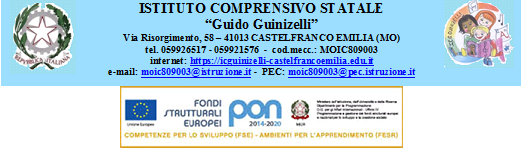 a.s. 2019-2020Verbale del Consiglio di classe n ___Scrutinio 1°quadrimestreIl giorno ___/___/___ alle ore ___/___, si è riunito il Consiglio di Classe della ___/___Presenti: tutti gli insegnanti membri del Consiglio Presiede il Dirigente ScolasticoOrdine del Giorno: scrutinio primo quadrimestre (voti disciplinari – giudizio di comportamento – descrizione del processo formativo e del livello globale di sviluppo degli apprendimenti conseguito)segnalazioni alla famigliaConstatata la piena collegialità e regolarità della seduta, il Presidente dà inizio ai lavori. 1 Si procede alla valutazione quadrimestrale dei singoli allievi sulla base di diversi elementi: andamento scolastico, esito delle prove di verifica e delle osservazioni sistematiche, comportamento, fattori non scolastici utili alla contestualizzazione del percorso formativo, livello globale dei processi di apprendimento e complessiva maturazione.Si acquisiscono gli elementi valutativi delle attività alternative alla religione cattolica.Alla luce della rispettiva programmazione educativa, ogni insegnante espone la proposta di valutazione analitica relativa alla propria disciplina: tale valutazione viene discussa e sottoposta al Consiglio di classe.I voti disciplinari vengono approvati all’unanimità ad eccezione di quelli relativi ai seguenti alunni, per i quali la delibera avviene a maggioranza.Il tabellone delle valutazioni disciplinari (redatto tramite registro elettronico) viene allegato al presente verbale.Si procede quindi alla formulazione del giudizio sul comportamento di ogni singolo allievo. Il giudizio sintetico viene inserito nel documento di valutazione attraverso l’apposita funzione del registro elettronico. La rubric per la determinazione del giudizio di ciascun alunno viene allegata al presente verbale.Si procede infine a descrivere i processi formativi (in termini di progressi nello sviluppo culturale, personale e sociale) e il livello globale di sviluppo degli apprendimenti conseguito. Tale descrizione viene inserita nel documento di valutazione attraverso l’apposita funzione del registro elettronico.2 Si procede alla predisposizione delle segnalazioni alla famiglia. Il Consiglio di Classe prevede di informare le famiglie dei seguenti alunni:Il prof. ______________________/	chiede che venga precisato nel verbale quanto segue: Il presente verbale, redatto contestualmente alla seduta del Consiglio, viene letto, approvato e sottoscritto da tutti gli insegnanti membri del Consiglio stesso.La seduta ha termine alle ore ___/___123456789ALUNNIALUNNIcontraricontraricontraricontrari1234alunnoproblematicitàfrequenzacomportamentoprofittofrequenzacomportamentoprofittofrequenzacomportamentoprofittofrequenzacomportamentoprofittofrequenzacomportamentoprofittoIL SEGRETARIOIL DIRIGENTE SCOLASTICO______________________________________IL CONSIGLIO DI CLASSEIL CONSIGLIO DI CLASSEIL CONSIGLIO DI CLASSE